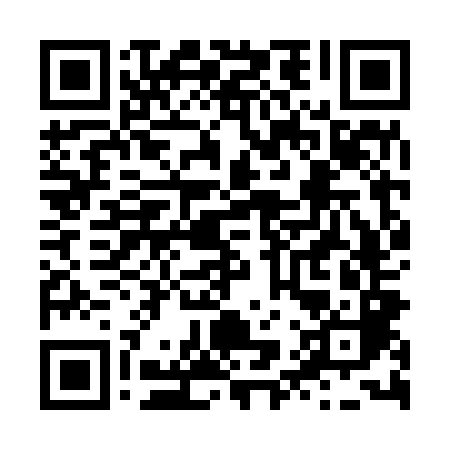 Prayer times for Ulleung County, South KoreaMon 1 Apr 2024 - Tue 30 Apr 2024High Latitude Method: NonePrayer Calculation Method: Muslim World LeagueAsar Calculation Method: ShafiPrayer times provided by https://www.salahtimes.comDateDayFajrSunriseDhuhrAsrMaghribIsha1Mon4:336:0212:203:546:398:032Tue4:316:0012:203:556:408:043Wed4:295:5912:203:556:418:054Thu4:285:5712:193:556:428:065Fri4:265:5612:193:566:438:076Sat4:245:5512:193:566:448:097Sun4:235:5312:183:566:458:108Mon4:215:5212:183:566:458:119Tue4:195:5012:183:576:468:1210Wed4:185:4912:183:576:478:1311Thu4:165:4712:173:576:488:1412Fri4:145:4612:173:576:498:1513Sat4:125:4412:173:576:508:1714Sun4:115:4312:173:586:518:1815Mon4:095:4212:163:586:528:1916Tue4:075:4012:163:586:538:2017Wed4:065:3912:163:586:548:2118Thu4:045:3812:163:586:548:2219Fri4:025:3612:163:596:558:2420Sat4:015:3512:153:596:568:2521Sun3:595:3412:153:596:578:2622Mon3:575:3212:153:596:588:2723Tue3:565:3112:153:596:598:2824Wed3:545:3012:154:007:008:3025Thu3:535:2812:144:007:018:3126Fri3:515:2712:144:007:028:3227Sat3:495:2612:144:007:038:3328Sun3:485:2512:144:007:048:3529Mon3:465:2412:144:007:048:3630Tue3:455:2212:144:017:058:37